Summary of COVID-19 Disease Indicators for 21 August 2020 to 27 August 2020Report date: 30/09/2020 This summary report presents performance against the COVID-19 Disease Indicators between 21 August 2020 to 27 August 2020.Key:System-level indicatorsThese indicators provide a view of the end-to-end collective actions of the wider health system response (indicators are prefixed with an S#). The metrics for Indicators S001 and S002 are low mainly due to a particular exposure event and resulting sub-cluster during this period. Around 400 people were identified as close contacts through exposure to a case that was identified via a source attribution investigation. In this instance, the Case was not identified until more than 14 days after the exposure event. After 14 days from an exposure, the need to isolate close contacts has passed as this is the full incubation period, therefore close contacts were not isolated. Despite impacting metrics this delayed case identification and subsequent delayed close contact communication demonstrates that an effective trace back process occurred, leading to successful source identification. In addition, a significant number of people have not been contacted due to a delay in obtaining phone numbers during this reporting period. This impacts on the metrics for indicators S001, S002, S003, P002, P003.Indicators S001 and S002 are also affected by the inclusion of cases in MIQ as returnees’ exposure is arbitrarily set to the day of arrival in New Zealand. They are placed into MIQ upon arrival and are tested if symptomatic or on approximately day 3 and day 12. Therefore, cases in MIQ will make the performance of these indicators appear low.S001 - Time from exposure to contact isolation / quarantineTarget – 80% within 96 hours 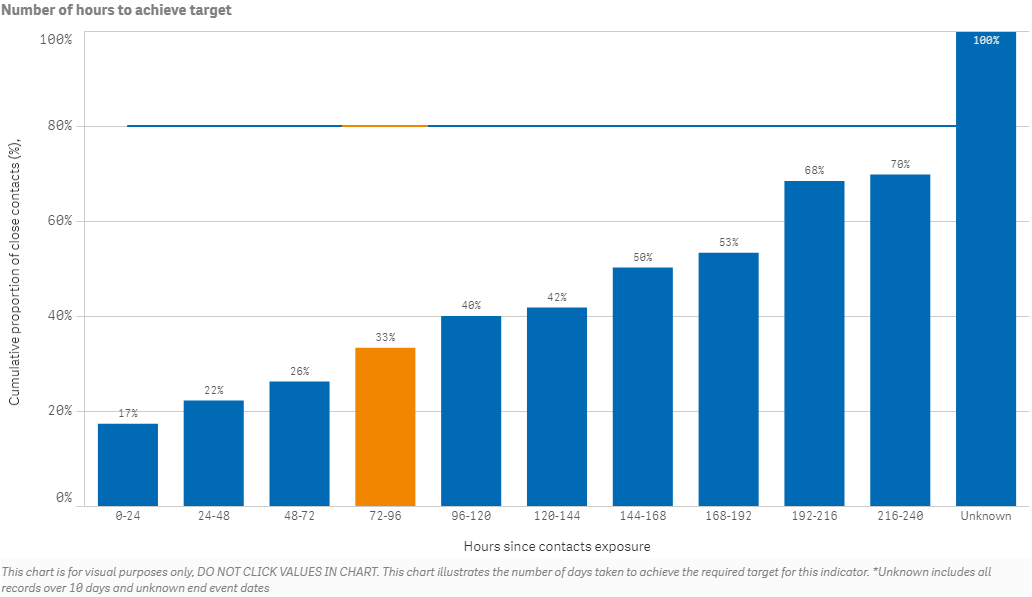 S002 - Time from case first symptom to contact isolation / quarantineTarget – 80% within 96 hours 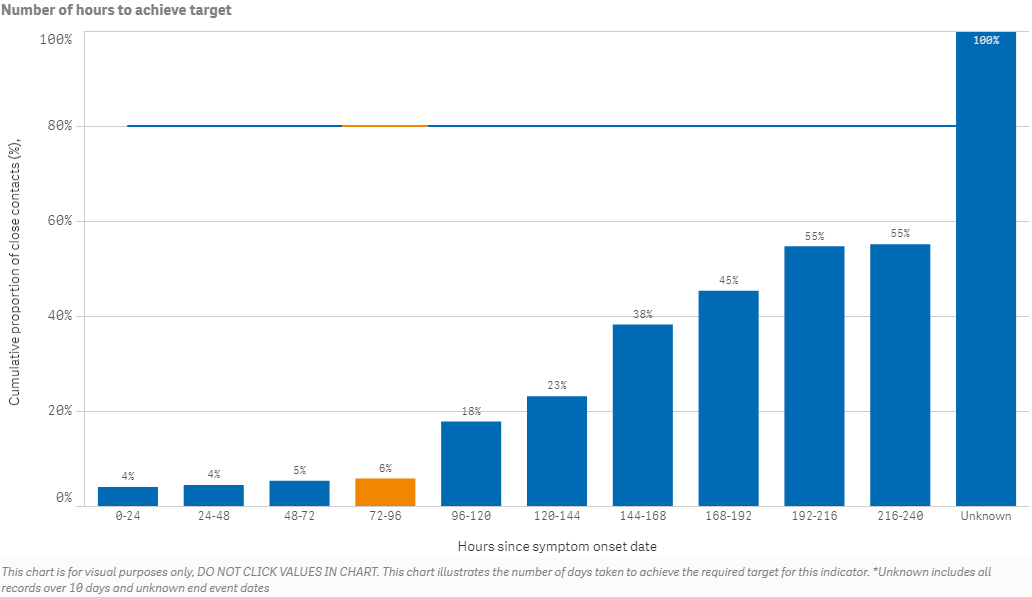 S003 - Time from test sample taken to close contact isolation / quarantineTarget – 80% within 72 hours 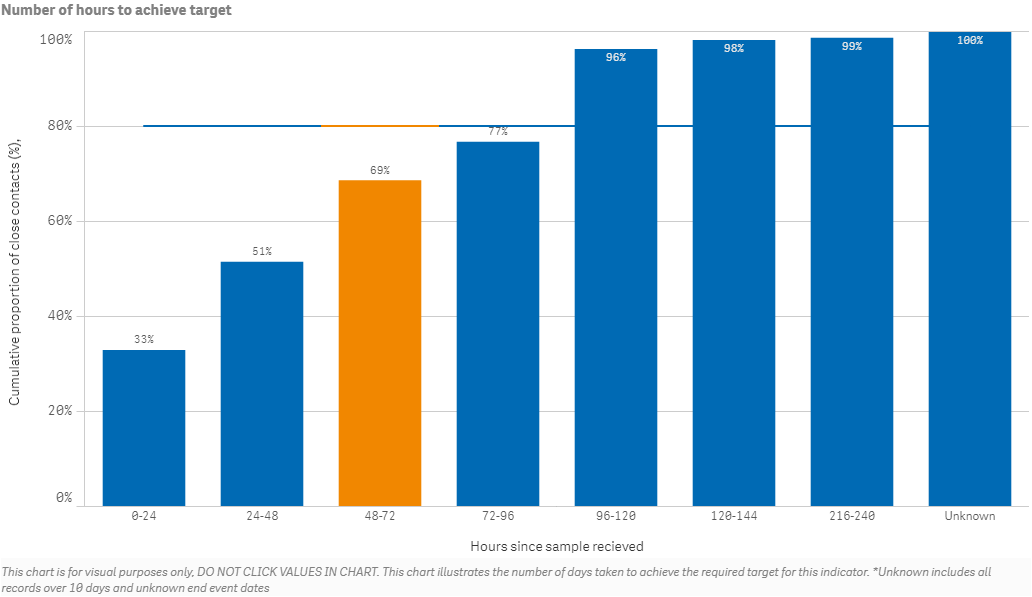 S005 - Proportion of close contacts with confirmed or suspected COVID-19 at the time of tracingTarget – less than 20%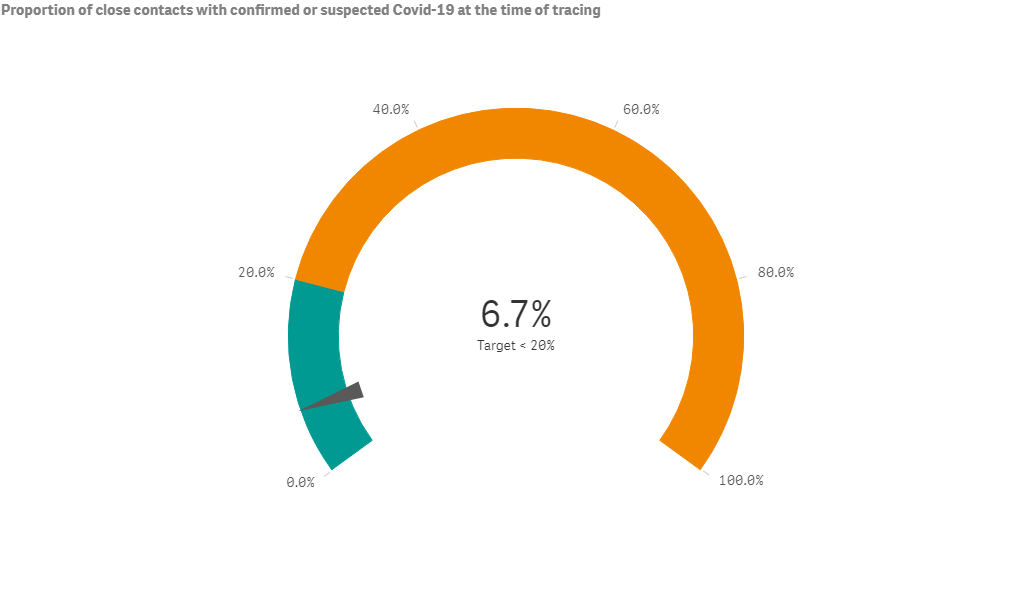 Community-level indicatorThis indicator focuses on community behaviours and the impact of communication, education and societal attitudes (indicator is prefixed with a C#). Indicator C001 is affected by the inclusion of cases in MIQ as returnees’ exposure is arbitrarily set to the day of arrival in New Zealand. They are placed into MIQ upon arrival and are tested if symptomatic or on approximately day 3 and day 12. Therefore, cases in MIQ will make the performance of these indicators appear low.C001 - Time from first symptom to test sample taken for positive casesTarget - 80% within 48 hours 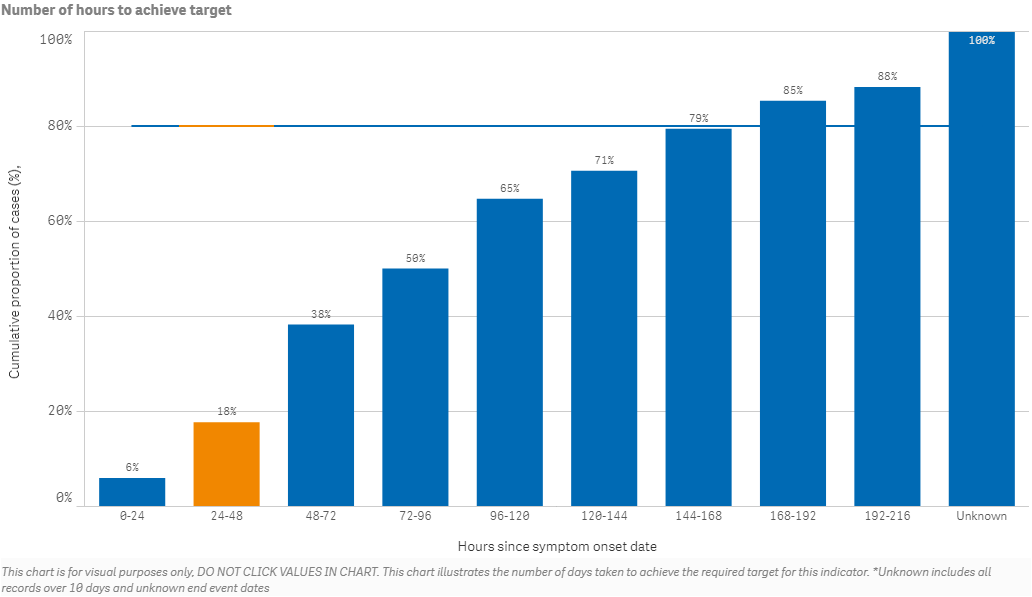 Laboratory sector indicatorThis indicator provides insight into the effectiveness of testing facilities and programmes (indicator is prefixed with an L#). The time period measured is from the time the laboratory received the sample to notification of a positive result.L001 - Time from test sample taken to notification of positive resultTarget - 80% within 24 hours 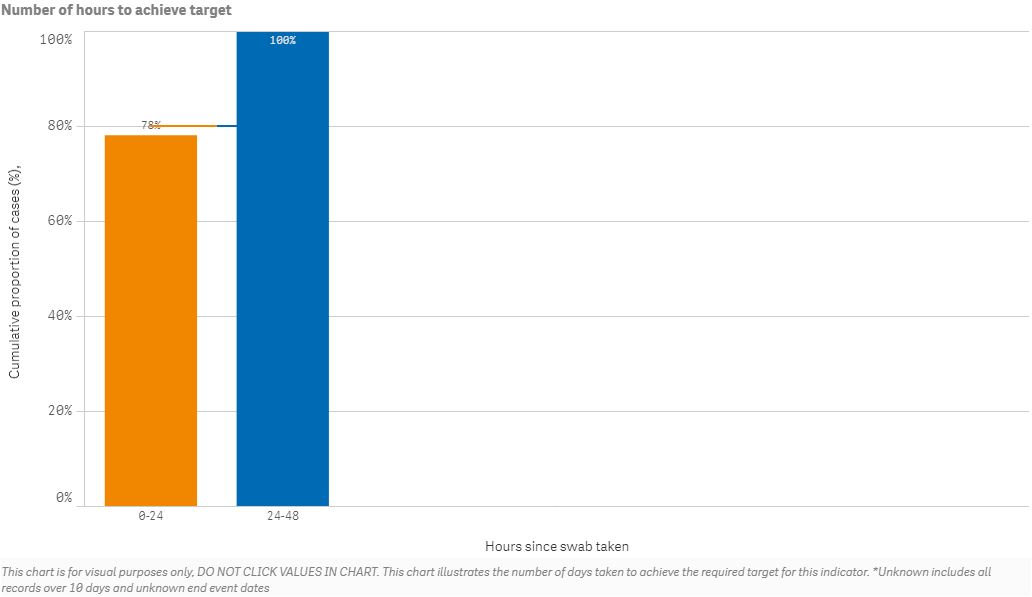 Public health sector indicatorsThese indicators provide a national overview of contact tracing as well as case and close contact management by public health units (PHUs) and the National Investigation and Tracing Centre (indicators are prefixed with a P#).Performance for indicator P002 (Time from case notification to isolation/quarantine of contact) is lower (53%) than the target of 80% for this period. This is partially due to the addition of new close contacts to exposure events after the 48-hour period since case notification. This can happen for several reasons, including a case recalling further details following the original case interview or the time it takes to prepare a list of close contacts (e.g. a list of people who visited a workplace, or attended a church service). However, the contact tracing performance reported by indicator P004, which only includes close contacts of exposure events which were entered in the National Contact Tracing Solution within 48 hours of case notification. For this period, 76% of the close contacts were identified and contacted within 48 hours of case notification. P001 - Time from notification to case interviewTarget - 80% within 24 hours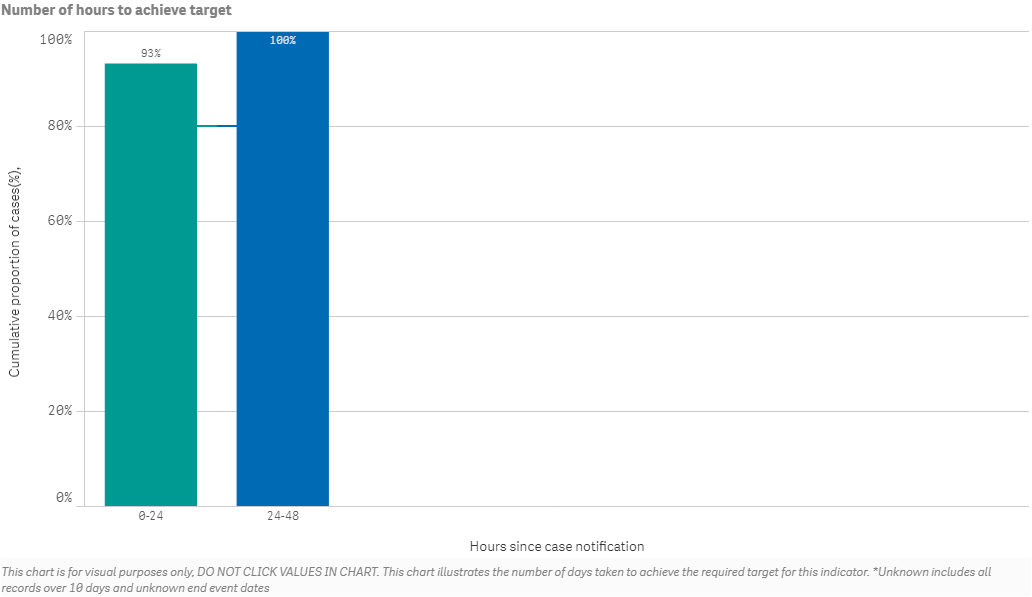 P002 - Time from case notification to isolation / quarantine of contactTarget – 80% within 48 hours 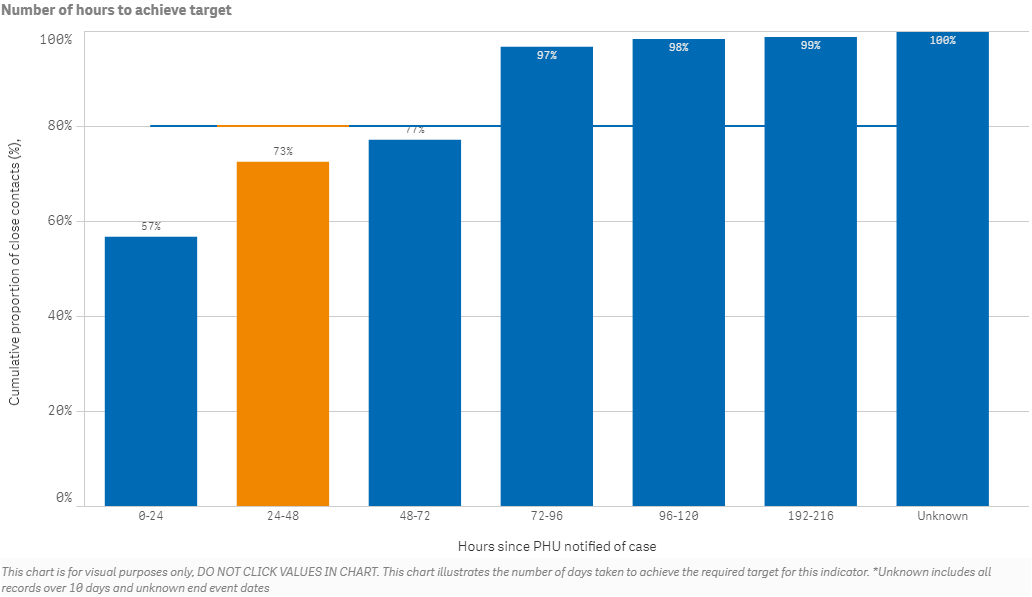 P003 - Time from close contact identification to isolated / quarantinedTarget – 80% within 24 hours 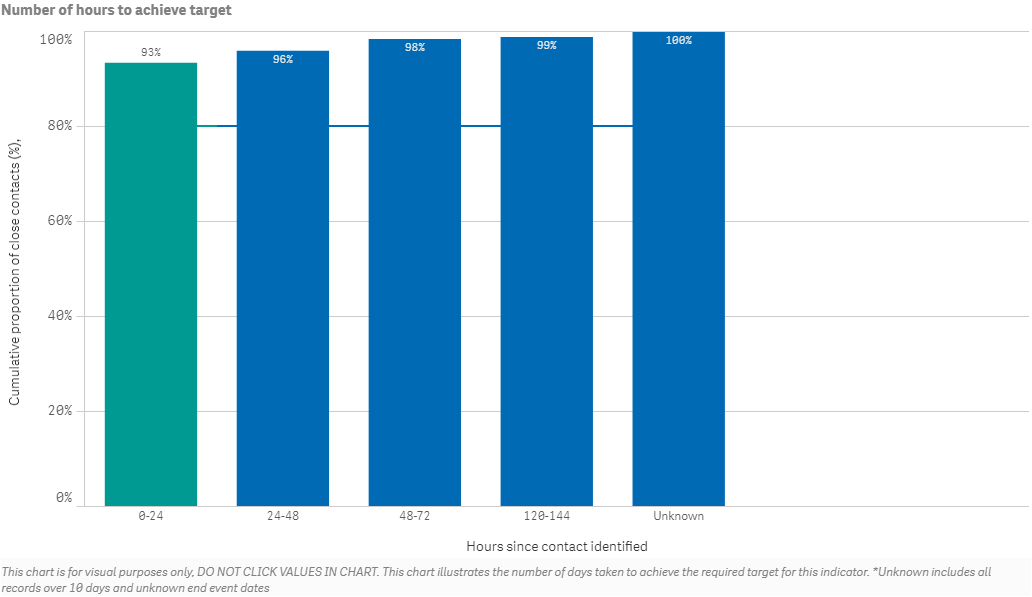 P004 - Proportion of contacts traced in 48 hoursTarget – 80% within 48 hours 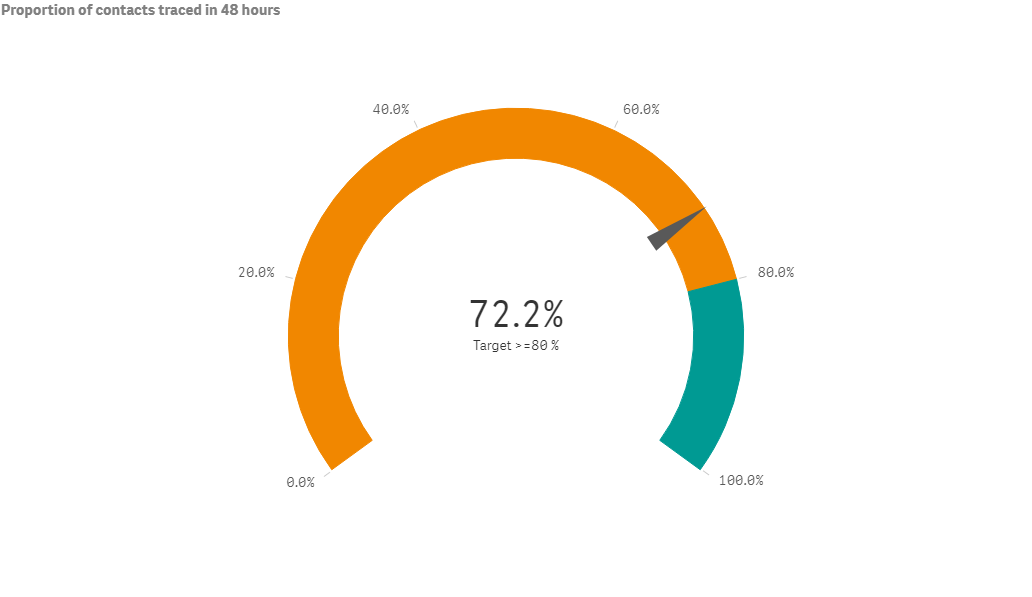 